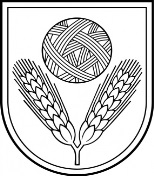 RĒZEKNES NOVADA PAŠVALDĪBADRICĀNU PIRMSSKOLAS IZGLĪTĪBAS IESTĀDEReģ. Nr.4201901557,,Dricānu bērnudārzs”, Dricāni, Dricānu pagasts, Rēzeknes novads, LV-4615,tālrunis 25400204,e-pasts: dricanipii@saskarsme.lv _____________________________________________________Dricānu pirmsskolas izglītības iestādes  mācību  procesa  organizēšanas  ar  2020.gada  1.septembri kārtībaIzdota  saskaņā  ar  Ministru kabineta  2020.gada  9.jūnija noteikumiem  Nr.360  “Epidemioloģiskās drošības pasākumi Covid -19 infekcijas izplatības ierobežošanai”  I Vispārīgie jautājumiKārtība  nosaka, kā  izglītības iestādē  tiek  organizēts  mācību  process  Covid-19  infekcijas  laikā, kā  arī, kā  tiek  nodrošināti  epidemioloģiskās  drošības un  piesardzības  pasākumi.Kārtība  ir  saistoša  visiem  izglītības iestādes darbiniekiem, izglītojamajiem, izglītojamo vecākiem, kā  arī  citām  personām, kas  apmeklē  izglītības iestādi.II  Mācību  procesa  noriseMācību  process  izglītības iestādē  noris  atbilstoši  dienas režīmam.Mācību  process  norit  klātienē.Visos  gadījumos, kad  izglītojamais  neierodas  izglītības  iestādē, vecākiem  ir  jāinformē iestāde  par izglītojamā prombūtnes iemeslu.Izglītības iestādes darbiniekiem un apmeklētājiem redzamās vietās ir izvietotas skaidri salasāmas norādes – ievērot 2 m distanci no pārējām personām. Ja nepieciešams, tiek  nodrošināts attiecīgais marķējums uz grīdas.III Izglītojamo nokļūšana uz/no izglītības iestādi, ēdināšanas organizēšana, citi pasākumiJa  izglītojamais  ceļā  uz/no  izglītības iestādes  izmanto  transportu, kurā  kontaktējas  ar  citām  personām, izņemot  savus  ģimenes locekļus  vai  klases (grupas) biedrus, izglītojamie lieto  sejas  maskas  vai  citus  elpceļus  aizturošus  materiālus (lakati, šalles utml.). Nodrošināt, ka visi pasākumi  izglītības iestādē  notiek katrai  grupai atsevišķi.Gultas izglītības iestādes  izmantojams princips – “galva pret kājām”.Izglītības iestādi nedrīkst apmeklēt darbinieki vai izglītojamie, kuri atgriezušies no  ārvalstīm, kuras Slimību profilakses un kontroles centrs (turpmāk  - SPKC)  ir  noteicis  kā  valstis  ar  palielinātu  COVID -19  izplatību, vai  citām  valstīm, no  kurām  atgriešanās  saistīta  ar  plašu   sabiedriskā  transporta  plūsmu (lidostas utml.). Šādi  darbinieki izglītojamie  atrodas  mājās  pašizolācijā, kuras  laikā  izglītojamajiem izglītības iestāde  nodrošina  izglītojamajam  individuālu attālinātu  mācību  procesu.Pirms organizē ārpusnodarbību aktivitātes, kas nav tieši saistītas ar izglītojamo pieskatīšanu un izglītošanu, tai skaitā  pulciņus vai nodarbības ar dažādu grupu izglītojamajiem un viesskolotājiem, iestāde izvērtē un mazina riskus, paredzot distancēšanās un higiēnas prasību īstenošanu.Izglītības iestāde organizē izglītojamo pieņemšanu un nodošanu vecākiem vai likumiskajiem pārstāvjiem pie iestādes ieejas vai teritorijā, veicinot iespēju distancēties. Ja nepieciešams, tiek izvietotas vizuālas distancēšanās norādes, piemēram, līnijas uz zemes un sienām.Izglītojamie  nenes  uz  izglītības  iestādi  roraļlietas  no  mājām.IV Epidemioloģisko drošības pasākumu ievērošanaLai  ierobežotu infekcijas izplatīšanos, nepieciešams bieži un rūpīgi mazgāt rokas ar ūdeni un ziepēm, īpaši pirms ēšanas, pēc tualetes apmeklējuma, pēc pastaigas un nodarbībām  ārā.  Roku mazgāšanu veikt vismaz 40 sekundes. Pirmsskolas skolotāji māca izglītojamos pareizi mazgāt rokas, ievērojot SPKC mājas lapā publicē tos ieteikumus “Roku mazgāšana” (https://www.youtube.com/watch?v=vDlFPEoCnRo&feature=youtu.be). Pirmsskolas  bērniem jālieto maiņas apavi. Pēc apavu maiņas jāmazgā rokas. Darbinieku roku dezinfekcijai pieejamā vietā jāizvieto 70% spirtu saturošus roku dezinfekcijas līdzekļi.Biežāk lietotās virsmas un priekšmetus jādezinficē, izmantojot 70% spirtu saturošus dezinfekcijas līdzekļus, piemēram, skārienjutīgās ierīces, galda virsmas, durvju rokturus, krēsla atbalsta virsmas, ūdens krānus, sporta u.c. inventāru.Jāierobežo tekstilizstrādājumu, kā, piemēram, tepiķi, spilveni, sēžammaisi u.tml. izmantošana izglītojamo  rotaļu  un atpūtas zonā. Regulāri, atbilstoši  noteiktajām  higiēnas prasībām,  jāvēdina telpas vai jānodrošina laba mehāniskā ventilācija. Regulāri jāveic telpu uzkopšana. Tualetes telpu un  koridoru mitrā uzkopšana jāveic vismaz reizi 3 stundās.Izglītības iestādē darbiniekiem, skolēniem un apmeklētājiem redzamās vietās izvietot skaidri salasāmu norādi ievērot 2 m distanci no pārējām personām. Nepieciešamības gadījumā izvietot vizuālas distancēšanās norādes.Izglītības iestādē ir jāizvieto visiem pieejama, skaidri salasāma informācija ar atgādinājumu par higiēnu, tai skaitā tualetes telpās: “Bieži un rūpīgi mazgā rokas ar ūdeni un ziepēm, īpaši pēc sabiedrisko vietu apmeklēšanas, pirms ēšanas, pirms pieskaršanās sejai, pēc tualetes apmeklējuma! Ja nav iespējams nomazgāt rokas, dezinficē rokas ar spirtu saturošiem roku dezinfekcijas līdzekļiem! Atceries, ka skārienjutīgās ierīces, piemēram, telefonu virsmas, var būt piesārņotas ar vīrusiem un baktērijām, tādēļ nepieciešams tās regulāri tīrīt, izmantojot spirtu saturošus dezinfekcijas līdzekļus! Nepieskaries sejai (acīm, degunam un mutei) ar nemazgātām rokām!”.Jānovērš izglītojamo drūzmēšanās izglītības iestādes apkārtnē.Nepieļaut personu, kurām noteikta pašizolācija (atrašanās  tikai  savā  dzīvesvietā), mājas karantīna (atrašanās  tikai  savā  dzīvesvietā  ārstniecības personas uzraudzībā) vai stingra izolācija (obligāta atrašanās  tikai  savā  dzīvesvietā  vai  ārstniecības iestādē ārstniecības personas uzraudzībā), klātbūtni izglītības iestādē.Nepieļaut izglītojamo un darbinieku ar elpceļu infekcijas slimību pazīmēm klātbūtni izglītības iestādē. Izglītojamo veselības novērtēšanu veic izglītības iestādes pirmsskolas grupas  skolotājs, veicot vizuālu novērojumu un īsas pārrunas ar izglītojamo  vecākiem  vai  citādi.  Ja darbiniekam, veicot darba pienākumus, parādās akūtas elpceļu infekcijas slimības pazīmes, darbinieka pienākums ir pārtraukt darba pienākumu veikšanu un doties mājās, kā arī telefoniski sazināties ar ģimenes ārstu, lai vienotos par turpmāko ārstēšanas režīmu. Darbinieks var atgriezties darbā tikai ar ārsta norādījumu (kad ārsts ir noslēdzis darbnespējas lapu).Izglītības iestāde informē darbiniekus, izglītojamos, viņu vecākus par mobilās lietotnes kontaktpersonu noteikšanai un informēšanai “Apturi Covid” izmantošanu.V Rīcība  epidemioloģiskās  situācijas pasliktināšanās gadījumos Ja izglītojamajam, atrodoties izglītības iestādē, parādās akūtas elpceļu infekcijas slimības pazīmes (drudzis, klepus, elpas trūkums), izglītības iestāde:izolē izglītojamo atsevišķā telpā, kurā nodrošina tā paša pieaugušā, kas kontaktējās ar izglītojamo pirms tam, klātbūtni. Izglītojamais  šajā  brīdī  lieto  kādu  no  elpceļu  aizsegiem;sazinās ar izglītojamā vecākiem, kas nekavējoties ierodas pēc bērna, vai  arī  nogādā  izglītojamo  mājās. Vecāki telefoniski kontaktējas ar savu ģimenes ārstu;izglītojamais tiek ārstēts atbilstoši veselības stāvoklim un atgriežas izglītības iestādē  saskaņā ar ārstējošā ārsta norādījumiem.Ja akūtas elpceļu infekcijas pazīmes konstatētas diviem vai vairāk izglītojamajiem un ir radušās aizdomas par grupveida saslimšanu, izglītības iestāde izolē izglītojamos, nodrošinot pieaugušā klātbūtni, sazinās ar izglītojamo vecākiem un nodrošina informācijas sniegšanu telefoniski SPKC attiecīgās reģionālās nodaļas epidemiologam. Šādi  izglītojamie  atrodas  mājās  pašizolācijā, kuras  laikā  izglītības iestāde  nodrošina  izglītojamajam  individuālu attālinātu  mācību  procesu.Izglītības iestāde  nodrošina vecākiem pieejamu informāciju par to, ka bērni ar infekcijas slimības pazīmēm netiek uzņemti izglītības iestādē  un rīcību, ja bērnam tiek konstatētas slimības pazīmes, kā arī par pienākumu ievērot pašizolācijas un mājas karantīnas nosacījumus.Ja tiek konstatēts COVID-19 infekcijas gadījums, kas būs saistīts ar konkrēto izglītības iestādi, SPKC epidemiologi noteiks īpašus pretepidēmijas pasākumus atbilstoši konkrētajai situācijai un sniegs individuālas rekomendācijas izglītības iestādes  vadībai, kā arī lems par karantīnas noteikšanu izglītības iestādei.  Šādās  situācijās  izglītības iestādē ar vadītāja  rīkojumu  tiek  noteikts  vai  nu  IZM  piedāvātais  B  modelis (tiek  palielināts  attālinātā  mācību  procesa  īpatsvars) konkrētai  grupai  vai   ar  Rēzeknes novada domes priekšsēdētāja  rīkojumu  tiek noteikts C  modelis (mācības  notiek  attālināti)  konkrētai  grupai  vai  visai  izglītības iestādei. Iestādes vadītājs par šo faktu un saņemtajiem SPKC norādījumiem informē iestādes dibinātāju, savukārt dibinātāja pārstāvis –Izglītības kvalitātes valsts dienestu(e-pasts: ikvd@ikvd.gov.lv) par faktu, ja iestādei tiek noteikta karantīna.Ja  kādai grupai  vai  visai  izglītības  iestādei  tiek  noteikta  attālinātā  mācīšanās, obligātā vecuma izglītojamajiem (5-6 gadus vecuma grupu bērniem,  dibinātāja  noteiktajā  kārtībā  tiek  nodrošinātas  brīvpusdienas).VI  Izglītības iestādes  apmeklētāju  pieņemšanas kārtībaIzglītības iestādi nedrīkst apmeklēt persona ar elpceļu infekcijas slimību pazīmēm klātbūtne. Katrai  izglītības iestādei  nepiederošai  personai, t.sk., izglītojamo  vecākiem, apmeklējot  iestādi, ir  jāievēro  distancēšanos  2 metru  attālumā  no  citām  personām un  jādezinficē  rokas.Par katru apmeklējumu reizi tiek veikta apmeklētāju reģistrācija, atzīmējot apmeklētāja vārdu, uzvārdu un kontaktinformāciju, kā arī norādot vizītes laiku. Apmeklētājs  parakstās  arī  par  to, ka  apliecina, ka  nav  Covid-19 inficētais, nav  atgriezies no  ārvalstīm un  nav  kontaktējies  ar  Covid -19 inficētajiem divu pēdējo  nedēļu  laikā.  Šos datus glabā 14 dienas, gadījumam, ja tas būs nepieciešams epidemioloģiskajai izmeklēšanai, norādot datu apstrādes mērķi. Apmeklētājus  reģistrē  iestādes  vadītāja  norīkota  persona.VII  Komunikācija  un  atbildībasAtbildīgie par izglītojamo un viņu vecāku iepazīstināšanu ar kārtību ir pirmsskolas skolotāji. Visiem izglītojamo  vecākiem klātienē vai citā saziņas veidā līdz 2020.gada 26.augustam tiek izsniegta  Vecāku infolapa  par 2020./2021.mācību gadu (1.pielikums).  No  vecākiem  1.septembrī  tiek  saņemti  apliecinājumi (2.pielikums)  par  to, ka  viņu  bērns  nav inficēts  ar  Covid -19  un, ka  viņu  bērns  neradīs  infekcijas  riskus  citiem. Apliecinājums  nav  jāiesniedz pirmsskolas  posma  bērnu  vecākiem, ja  viņu  bērns  apmeklēja  izglītības  iestādi  augusta  divās  pēdējās  nedēļās.Atbildīgais  par  epidemioloģisko  prasību  ieviešanu un koordinēšanu ir iestādes vadītāja.Atbildīgais  par  izglītojamo veselības  stāvokļa  novērošanu  ir grupas skolotāja.Izglītības iestādes komunikācijas kanāli:ar izglītojamo vecākiem vai  to  likumiskajiem pārstāvjiem  ir: e-pasts, tālrunis, sociālie tīkli, - atbildīgi  pirmsskolas skolotāji;ar  dibinātāju, SPKC un Izglītības kvalitātes valsts  dienestu  ir izglītības iestādes  vadītājs.VIII  Noslēguma  jautājumiKārtība  stājas  spēkā  ar  2020.gada  1.septembri. Situācijā, kad  valstī  epidemioloģiskā  drošība  COVID 19  infekcijas izplatībai nebūs  jānodrošina, kārtība  atceļama  ar  izglītības iestādes  vadītāja rīkojumu.Pirmsskolas iestādes vadītāja:  B. Bikovska